		Perfil del Paciente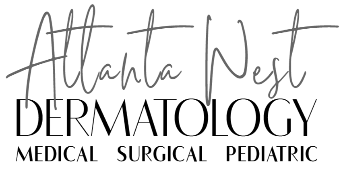 Información del Paciente____________________________________			_________________Nombre legal							Fecha de Nacimiento______________________________________________________________________________Calle # y Nombre			Ciudad			Estado		Código Postal_________________		__________________		__________________Móvil #			               Casa #				Trabajo #____________________________________________________________Correo Electrónico____________		___________		___________		__________Estado Civil		Idioma		               Raza			Origen Étnico_________________________________		________________________________Médico de Atención Primaria (PCP)				Médico Remitente Información de Seguros Medico________________________________			________________________________Compañía de Seguro Primaria				Compañía de Seguro Secundaria____________________       _________			__________________            _________Póliza/ID #		        Grupo #			Póliza/ID #		         Grupo #_________________________________		__________________________________Nombre del titular de la póliza    Relación		Nombre del titular de la póliza	   RelaciónInformación de Farmacia_________________________________	_________________                   ____________________Nombre de la Farmacia			          Teléfono de la Farmacia #         Calle de la Farmacia/Ciudad**SI EL PACIENTE ES MENOR DE EDAD, EL PADRE/TUTOR LEGAL QUE ACOMPAÑA AL NIÑO A LA CITA INICIAL Y FIRMA LOS FORMULARIOS ES EL RESPONSABLE (PARTE FINANCIERAMENTE RESPONSABLE) INDEPENDIENTEMENTE DE QUIÉN PROPORCIONE LA COBERTURA DEL SEGURO O DE LAS SITUACIONES DE DIVORCIO**